УКРАЇНАПОЧАЇВСЬКА  МІСЬКА  РАДАВИКОНАВЧИЙ КОМІТЕТР І Ш Е Н Н Явід     січня 2021  року                                                                       №  проектПро зміну  адреси житловому будинку по вул. Липова        З метою впорядкування нумерації об’єктів нерухомості в м. Почаїв, створення умов володіння, користування та розпорядження цими об’єктами  їх власниками та користувачами, керуючись Законом України «Про місцеве самоврядування в Україні»,  Положенням про порядок присвоєння та зміни адресних номерів об’єктів нерухомості розташованих на території Почаївської міської ОТГ, затвердженого рішенням сесії Почаївської міської ради № 548 від 31.10.2016 року, розглянувши заяву громадянки Бокотей Олени Петрівни                                                     В и р і ш и в:Змінити адресу   житлового  будинку ,  який   належить   гр.Бокотей Олені Петрівні на праві приватної  власності   з попередньої  адреси  номера  «52»  на  номер  «50» по вул. Липова в м. Почаїв.Рекомендувати Кременецькому    РК БТІ   внести   зміни    в       адресне   господарство  по вул. Липова  в м. Почаїв   у    відповідності до п.1    даного рішення.Гр. Бокотей О.П.  встановити адресну табличку з    № «50» на даному житловому будинку. Лівінюк В.П.Бондар Г.В.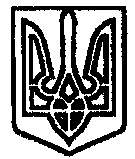 